Publicado en Segovia el 27/08/2020 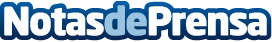 Comparativarobotaspirador.com se posiciona como una web esencial para la compra de robots aspiradoresLa realidad empieza a superar a la ficción y la efectividad de estos genios a la hora de facilitar la vida en el hogar no tiene desperdicio. ¿Qué va a ser lo siguiente?Datos de contacto:Comparativarobotaspirador.com682732108Nota de prensa publicada en: https://www.notasdeprensa.es/comparativarobotaspirador-com-se-posiciona Categorias: Nacional Inteligencia Artificial y Robótica Interiorismo Castilla y León Consumo Electrodomésticos http://www.notasdeprensa.es